U.T.P.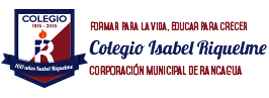 GUIA DIGITAL N°2TAREA ASIGNATURA: RELIGIÓN     CURSO:   2° AÑODOCENTE: VICTORIA DE GEYTER SEMANA: 6 AL 10 DE ABRIL OBJETIVO DE APRENDIZAJE: CONOCER LOS PRINCIPALES MOMENTOS DE LA PASIÓN DE JESÚS ¡HOLA QUERIDOS NIÑOS! En esta oportunidad vamos a trabajar sobre la última etapa en la que se vive la semana santa. En este camino de conocer los acontecimientos más importantes de la muerte y de la resurrección de cristo nos revela el sentido propio de la vida eterna.Pero antes de comenzar haremos un pequeño repaso de las actividades vistas anteriormenteEs necesario que leas las preguntas una por una y vayas respondiendo en forma oral, si encaso te cuesta un poco, solicita la ayuda de un adulto o tutor y que te acompañe a realizar estas actividades.En el tema de la misión de Jesús:¿ Cuál fue su misión?.¿Qué cosas nos enseñó Jesús y que nos pidió que hiciéramos?¿Recuerdas quién es el Padre de Jesús?En relación al tema de la Ultima Cena, cuando Jesús invito a sus amigos, ¿Recuerdas lo que ocurrió?¿Qué cosa importante hizo JESÚS, para que sea recordada hasta el día de hoy?“Espero que hayas recordado lo suficiente y que puedas pasar a esta nueva etapa del saber”. Entonces comenzamos con nuestro nuevo viaje, de conocer nuevas cosas sobre Jesús.¿Que sabes sobre la Muerte de Jesús?¿Sabes lo que le hicieron los soldados Romanos?¿Qué día muere Jesús?TODAS LAS ACTIVIDADES LAS RESPONDES EN TU CUADERNO CON BUENA LETRA. ACTIVIDADESITEM I..- (Lectura comprensiva) Lea atentamente la siguiente historia para reflexionar sobre el último tiempo que vivió Jesús entre nosotros.Título: Pasión de Jesús.Título : Viernes santo y la Resurrección Después de cenar Jesús con sus discípulos, Él se fue a orar al monte de los olivos donde fue arrestado por los soldados romanos.Los enemigos de Jesús querían matarlo, porque no les gustaban las cosas que Jesús hacía.  No les gustaban sus milagros.  No les gustaban lo que Jesús enseñaba.Además, uno de los 12 Apóstoles, llamado Judas Iscariote, se le volteó a Jesús y lo traicionó.  Judas fue el que les dijo a los enemigos de Jesús dónde podrían encontrarlo esa noche.  Como Judas siempre andaba con Jesús, él sabía dónde Jesús a veces pasaba las noches orando.  ¿Qué le hicieron a Jesús antes de llevarlo a crucificar?. Primero lo azotaron en todo su cuerpo.  Luego le pusieron una corona de espinas en su cabeza, para burlarse de Él, porque se decía que Jesús era el Rey de los Judíos.La Sangre de Jesús comenzó a derramarse por los azotes fortísimos que recibió en todo su cuerpo y por las espinas que tenía clavada en su frente y en su cabeza. Le pusieron la Cruz en sus hombros y lo empujaban y golpeaban para que subiera la cuesta para llegar al sitio de la Crucifixión.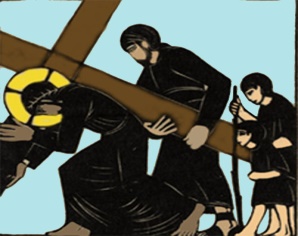 Le clavaron las manos y los dos pies con unos clavos inmensos que traspasaban cada una de sus manos y otro clavo que traspasaba los dos pies juntos para sostenerlos contra el madero de la Cruz.Luego clavaron la Cruz en el suelo.  Jesús sufría muchísimo, hasta que murió desangrado y asfixiado. Jesús dio un grito fuerte.  Murió y hubo un terremoto y una oscuridad como de noche, a pesar de que su muerte fue a las 3 de la tarde.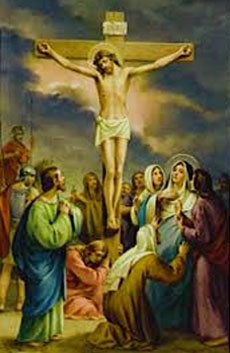 ITEM II.-Piensa y RespondeAntes de comenzar este punto escribe en tu cuaderno el objetivo de la unidad y la fechaColoca el título y copia las preguntas Y también las respuestas1.-Responder 1.- Cuál es el título de la lectura?2.- A qué parte se fue a orar Jesús?3.- Por qué no querían a Jesús?4.- Como lo trataron y que le hicieron?5.- Que le clavaron a Jesús?6.- Observa las imágenes que aparecen en la lectura ..a.- De que se tratab.- Que personaje principal aparece     c.- Que sentimientos tienes frente a estas imágenes: (pena, alegría, rabia, enojo). ITEM III.- COMPLETEA continuación leerás frases que estarán incompletas, en la que deberás colocar la palabra que falta completando así el sentido de la frase. Debes fijarte que debajo de las frases se encuentra un rectángulo con varias palabras las que te servirán para completar tus frases.Recuerda escribir estos ejercicios en tu cuaderno de Religión1.- completar con la palabra que falta.Jesús ………………en la cruz por todos nosotrosEl nos enseñó el mandamiento del ……………….para el prójimoJesús nos vino a ………………el Reino de su …………………El día………………… santo Jesús muere en la……………..El día que resucita el Señor es el ………………………….. de pascuaLos Romanos le clavaron ……………… en las manos y los piesLe colocaron una ………………………….. sobre su cabezaITEM IV.- ASOCIAR IDEASUnir con una línea el numero  con la letra que tenga el concepto correspondiente1.-   Pan                                                              A.-   Ultima cena2.-   María                                                           B.-   Seguidores de Jesús.3.-   Centurión                                                    C.-   La Sangre de Jesús.4.-   Jueves                                                          D.-   Día en que resucito Jesús5.-    Vino                                                             E.-   Padre de Jesús y de todos nosotros6.-    Amor                                                           F.-    Cuerpo de Jesús7.-    Dios                                                              G.-   La madre de Jesús.    8.-    Domingo                                                      H.-   Soldado Romano9.-    apóstoles                                                      I.-    Amar a los demás y a Dios